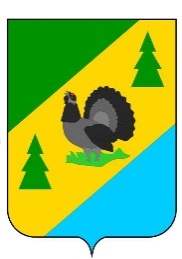 РОССИЙСКАЯ ФЕДЕРАЦИЯИРКУТСКАЯ ОБЛАСТЬАЛЗАМАЙСКОЕ МУНИЦИПАЛЬНОЕ ОБРАЗОВАНИЕАДМИНИСТРАЦИЯПОСТАНОВЛЕНИЕ № 93г. Алзамайот 28 июня 2022 г. Об утверждении Порядка создания координационныхили совещательных органов в области развития малогои среднего предпринимательства на территорииАлзамайского муниципального образованияНа основании Федерального закона от 24 июля 2007 года № 209-ФЗ «О развитии малого и среднего предпринимательства в Российской Федерации», Федерального закона от 06 октября 2003 года № 131-ФЗ «Об общих принципах организации местного самоуправления в Российской Федерации», руководствуясь статьей 47 Устава Алзамайского муниципального образования, администрация Алзамайского муниципального образованияПОСТАНОВЛЯЕТ:1. Утвердить Порядок создания координационных или совещательных органов в области развития малого и среднего предпринимательства на территории Алзамайского муниципального образования согласно приложению.2. Настоящее постановление подлежит официальному опубликованию в газете «Вестник Алзамайского муниципального образования» и размещению на официальном сайте администрации Алзамайского муниципального образования в сети «Интернет».3. Контроль за исполнением настоящего постановления возложить на отдел по финансам и прогнозу социально-экономического развития администрации Алзамайского муниципального образования.Глава Алзамайскогомуниципального образования                                                                               А.В. Лебедев                                                                                             Приложение                                                                                             к постановлению администрации                                                                                             Алзамайского муниципального                                                                                             образования                                                                                             от 28.06.2022 г. № 93ПОРЯДОКсоздания координационных или совещательных органов в области развития малого и среднего предпринимательства на территории Алзамайского муниципального образования1.Общие положенияКоординационные или совещательные органы в области развития малого и среднего предпринимательства (далее - координационные органы) создаются в целях обеспечения согласованных действий по созданию условий для развития малого и среднего предпринимательства на территории Алзамайского муниципального образования. Координационные органы могут быть созданы по инициативе органов местного самоуправления или некоммерческих организаций, выражающих интересы субъектов малого и среднего предпринимательства при решении определенного круга задач или для проведения конкретных мероприятий.Совещательные органы именуются советами и образуются для предварительного рассмотрения вопросов и подготовки по ним предложений, носящих рекомендательный характер.Создаваемый совет или комиссия может одновременно являться и координационным и совещательным органом.В случае обращения некоммерческих организаций, выражающих интересы субъектов малого и среднего предпринимательства о создании координационного органа, органы местного самоуправления в течение месяца уведомляют такие некоммерческие организации о принятом решении.Для образования координационных органов, администрация Алзамайского муниципального образования разрабатывает проект Положения, в котором указываются:• наименование органа и цель его создания;• определяется должность председателя, заместителя председателя, ответственного секретаря;• устанавливается персональный состав координационных органов;• указываются полномочия председателя и ответственного секретаря координационных органов;• при необходимости включаются другие положения, обеспечивающие достижение цели создания координационных органов;• положение утверждается постановлением администрации Алзамайского муниципального образования;В своей деятельности координационные органы руководствуются Конституцией Российской Федерации, федеральными законами, указами и распоряжениями Президента Российской Федерации, постановлениями и распоряжениями Правительства Российской Федерации, законами Иркутской области, другими нормативно правовыми документами, а также настоящим Порядком.2. Основные цели координационных и совещательных органовКоординационные и совещательные органы создаются в целях:- Повышения роли субъектов малого и среднего предпринимательства в социально-экономическом развитии Алзамайского муниципального образования;- Осуществления координации деятельности органов местного самоуправления с органами государственной власти и субъектами предпринимательства, общественными объединениями и организациями, образующими инфраструктуру поддержки малого и среднего предпринимательства;- Привлечения субъектов малого и среднего предпринимательства к выработке и реализации муниципальной политики в области развития малого и среднего предпринимательства;- Исследования и обобщения проблем субъектов малого и среднего предпринимательства, защита их законных прав и интересов;- Привлечения общественных организаций, объединений предпринимателей, представителей средств массовой информации к обсуждению вопросов, касающихся реализации права граждан на предпринимательскую деятельность, и выработки по данным вопросам рекомендаций;- Выдвижения и поддержки инициатив, направленных на реализацию муниципальной политики в области развития малого и среднего предпринимательства;- Проведения общественной экспертизы проектов муниципальных правовых актов, регулирующих развитие малого и среднего предпринимательства;- В иных целях, определяемых администрацией Алзамайского муниципального образования.3. Состав координационных и совещательных органовВ состав координационных или совещательных органов могут входить по согласованию представители органов местного самоуправления, представители некоммерческих организаций, выражающих интересы субъектов малого и среднего предпринимательства, представители малого и среднего бизнеса, представители средств массовой информации.Персональный состав и полномочия координационного или совещательного органа утверждается постановлением администрации Алзамайского муниципального образования. 4. Обеспечение деятельности координационных и совещательных органовКоординационный или совещательный орган является правомочным, если на его заседании присутствует пятьдесят процентов его членов. Решение по рассматриваемому вопросу принимается простым большинством голосов присутствующих на заседании членов координационного или совещательного органа.Организационно-техническое обеспечение деятельности координационного или совещательного органа осуществляется администрацией Алзамайского муниципального образования.Регламент работы координационного или совещательного органа утверждается на его заседании.